                           		Title IX Notice		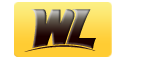 Title IX of the Education Amendments of 1972 (Title IX) prohibits discrimination based on sex in educational programs which receive federal financial assistance. Title IX includes: recruitment, admissions, financial aid, and scholarships; athletics; course offerings and access; hiring and retention; and, benefits and leave. Title IX also protects students and employees, both male and female, from unlawful sexual harassment in school programs and activities.  West Liberty University, as a recipient of federal funds, complies with Title IX and has designated the following individuals to serve as the Title IX Coordinator and the Title IX Investigators:In compliance with Title IX,  West Liberty University prohibits discrimination on the basis of sex in employment as well as in admissions, enrollment, and in the provision of all services, programs and activities. The University’s Policy Statements outlining these prohibitions may be accessed online:http://www.westliberty.edu/bog/files/2010/01/Policy-28-Social-Justice.pdf
http://www.westliberty.edu/bog/files/2010/01/Policy-29-Affirmative-Action-Equal-Opportunity-and-Non-Discrimination.pdf
http://www.westliberty.edu/bog/files/2010/01/Policy-32-Sexual-Harassment-and-Other-Unlawful-Discrimination.pdf
http://www.westliberty.edu/student-life/files/2013/01/Student-Handbook-2012-13.pdf The University’s Title IX Coordinator monitors compliance with this law and centrally coordinates the institution’s response to complaints of discrimination based on sex. The Title IX Coordinator will ensure complaints of this nature are addressed by the appropriate University entities and will assist complainants in receiving any medical, mental health or other services that may be warranted. The Title IX Coordinator will also facilitate any interim measures that may be necessary to protect the complainant in the institutional setting.Any student, employee, or applicant for employment or admission to the University who believes that he or she has been discriminated against on the basis of sex, may file a complaint with the Title IX Coordinator or any Deputy Investigator.  The Title IX Coordinator or Deputy Investigator will assist the complainant in identifying the appropriate University policy or corresponding grievance procedure to resolve the complaint in a promtpt and equitable manner.  The Title IX Coordinator or Deputy Investigator may consult with other University administrators, as needed, to resolve the complaint in the most effective manner.Any non-athletic Title IX questions or concerns and/or those who wish to file a complaint of non-compliance, may contact the University's Title IX Coordinator for more information.For complaints involving sexual violence, a complainant may contact the Title IX Coordinator or a Deputy Coordinator listed above, depending upon whom the complaint is against (student, faculty/staff or visitor) and the complainant may also contact:  West Liberty University Campus Police, 015 Shaw Hall Basement, 208 University Drive, College Union Box 111, West Liberty, WV  26074, 304-336-8021.Complaints also may be filed with federal or state agencies. Individuals should be aware that there are time limits for filing complaints. More information may be obtained by contacting:West Virginia Human Rights Commission		Equal Employment Opportunity Commission
1321 Plaza East, Room 106				1000 Liberty Avenue, Suite 1112
Charleston, WV 25301-1400				Pittsburgh, PA  15222
304.558.2616					412-395-5902